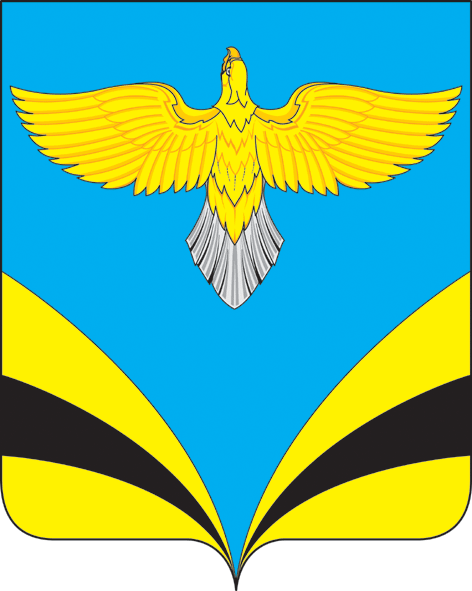 РОССИЙСКАЯ ФЕДЕРАЦИЯСАМАРСКАЯ ОБЛАСТЬМУНИЦИПАЛЬНЫЙ РАЙОН БЕЗЕНЧУКСКИЙСОБРАНИЕ ПРЕДСТАВИТЕЛЕЙ СЕЛЬСКОГО ПОСЕЛЕНИЯ НАТАЛЬИНОчетвертого созываРЕШЕНИЕ26. 03. 2021 г.	                                                                                             № 27/13Об утверждении Порядка формирования, ведения, обязательного опубликования перечня муниципального имущества сельского поселения Натальино муниципального района Безенчукский Самарской области, свободного от прав третьих лиц (за исключением права хозяйственного ведения, права оперативного управления, а также имущественных прав субъектов малого и среднего предпринимательства)В соответствии с Федеральным законом от 03.07.2018 № 185-ФЗ «О внесении изменений в отдельные законодательные акты Российской Федерации в целях расширения имущественной поддержки субъектов малого и среднего предпринимательства», Федеральным законом от 24.07.2007 № 209-ФЗ «О развитии малого и среднего предпринимательства в Российской Федерации», Собрание представителей сельского поселения Натальино муниципального района БезенчукскийРЕШИЛО:Утвердить Порядок формирования, ведения, обязательного опубликования перечня сельского поселения Натальино муниципального имущества муниципального района Безенчукский Самарской области, свободного от прав третьих лиц (за исключением права хозяйственного ведения, права оперативного управления, а также имущественных прав субъектов малого и среднего предпринимательства), согласно приложению к настоящему Решению.Со дня вступления в силу настоящего Решения признать утратившим силу Порядок формирования, ведения, обязательного опубликования перечня муниципального имущества сельского поселения Натальино муниципального района Безенчукский Самарской области, свободного от прав третьих лиц (за исключением имущественных прав субъектов малого и среднего предпринимательства), утвержденный Решением Собрания представителей сельского поселения Натальино муниципального района Безенчукский от 25.05.2018г. № 84/33.Опубликовать настоящее Решение в газете «Вестник сельского поселения Натальино» и разместить на официальном сайте Администрации сельского поселения Натальино муниципального района Безенчукский в сети Интернет.Настоящее Решение вступает в силу со дня его официального опубликования.Председатель Собрания представителейсельского поселения Натальиномуниципального района Безенчукский Самарской области                                                                      А.Л. Дмитриев И.О.Главы сельского поселения Натальино муниципального района Безенчукский Самарской области                                                                       О.Ю.ЗубкоПриложениек Решению Собрания представителей муниципального района Безенчукский Самарской области от  26.03.2021 г. № 27/13ПОРЯДОКформирования, ведения и обязательного опубликования перечня муниципальногоимущества сельского поселения Натальино муниципального района Безенчукский самарской области, свободного от прав третьих лиц(за исключением права хозяйственного ведения, права оперативного управления, а также имущественных прав субъектов малого и среднего предпринимательства)1. Настоящий Порядок устанавливает правила формирования, ведения (в том числе ежегодного дополнения) и обязательного опубликования перечня муниципального  имущества сельского поселения Натальино муниципального района Безенчукский Самарской области, свободного от прав третьих лиц (за исключением права хозяйственного ведения, права оперативного управления, а также имущественных прав субъектов малого и среднего предпринимательства), предусмотренного частью 4 статьи 18 Федерального закона от 24.07.2007 № 209-ФЗ «О развитии малого и среднего предпринимательства в Российской Федерации» (далее соответственно - Федеральный закон № 209-ФЗ, Перечень), в целях предоставления муниципального имущества сельского поселения Натальино муниципального района Безенчукский Самарской области во владение и (или) в пользование на долгосрочной основе (в том числе по льготным ставкам арендной платы) субъектам малого и среднего предпринимательства и организациям, образующим инфраструктуру поддержки субъектов малого и среднего предпринимательства (далее - субъекты МСП), а также физическим лицам, применяющим специальный налоговый режим «Налог на профессиональный доход» (далее - физические лица, применяющие специальный налоговый режим).2. В Перечень вносятся сведения об имуществе сельского поселения Натальино муниципального района Безенчукский Самарской области, соответствующем следующим критериям:а) имущество сельского поселения Натальино муниципального района Безенчукский свободно от прав третьих лиц (за исключением права хозяйственного ведения, права оперативного управления, а также имущественных прав субъектов МСП, а также физических лиц, применяющих специальный налоговый режим);б) имущество сельского поселения Натальино муниципального района Безенчукский не ограничено в обороте;в) имущество сельского поселения Натальино муниципального района Безенчукский не является объектом религиозного назначения;г) имущество сельского поселения Натальино муниципального района Безенчукский не является объектом незавершенного строительства;д) в отношении имущества сельского поселения Натальино муниципального района Безенчукский не принято решение о предоставлении его иным лицам;е) имущество сельского поселения Натальино муниципального района Безенчукский не включено в прогнозный план (программу) приватизации имущества, находящегося в собственности сельского поселения Натальино муниципального района Безенчукский;ж) имущество сельского поселения Натальино муниципального района Безенчукский не признано аварийным и подлежащим сносу или реконструкции;з) в отношении земельного участка, относящегося к имуществу сельского поселения Натальино муниципального района Безенчукский, отсутствуют основания для отказа в проведении аукциона на право заключения договора аренды такого земельного участка;и) земельный участок, относящийся к имуществу сельского поселения Натальино муниципального района Безенчукский, не относится к земельным участкам, предназначенным для ведения личного подсобного хозяйства, огородничества, садоводства, индивидуального жилищного строительства.3.  В указанный Перечень не включаются земельные участки, предусмотренные подпунктами 1 - 10, 13 - 15, 18 и 19 пункта 8 статьи 39.11 Земельного кодекса Российской Федерации, за исключением земельных участков, предоставленных в аренду субъектам малого и среднего предпринимательства.4. Формирование, внесение сведений об имуществе муниципального района Безенчукский в Перечень (в том числе ежегодное дополнение), а также исключение сведений об имуществе сельского поселения Натальино муниципального района Безенчукский из Перечня возлагается на Уполномоченный орган. Утверждение Перечня или  внесение в него изменений  осуществляется в форме постановления Администрации сельского поселения Натальино муниципального района Безенчукский Самарской области на основе предложений, органов местного самоуправления сельского поселения Натальино муниципального района Безенчукский Самарской области, общероссийских некоммерческих организаций, выражающих интересы субъектов МСП, акционерного общества «Федеральная корпорация по развитию малого и среднего предпринимательства», субъектов МСП, учреждений и предприятий муниципального района Безенчукский Самарской области в отношении имущества, закрепленного за ними на праве хозяйственного ведения или оперативного управления, а также физических лиц, применяющих специальный налоговый режим. Уполномоченный орган вправе по собственной инициативе инициировать принятие решения об утверждении Перечня или о внесении в него изменений.Перечень ежегодно дополняется до 1 ноября текущего года, за исключением случая, если в собственности сельского поселения Натальино муниципального района Безенчукский Самарской области отсутствует имущество, соответствующее требованиям Федерального закона № 209-ФЗ, а также требованиям пункта 2 настоящего Порядка.Внесение в Перечень сведений об имуществе сельского поселения Натальино муниципального района Безенчукский Самарской области, закрепленном на праве хозяйственного ведения или оперативного управления за предприятиями и учреждениями муниципального района Безенчукский Самарской области, осуществляется по предложению указанных предприятий и учреждений и с согласия органа, уполномоченного на согласование сделки с соответствующим имуществом.5. Рассмотрение предложений органов местного самоуправления сельского поселения Натальино муниципального района Безенчукский Самарской области, общероссийских некоммерческих организаций, выражающих интересы субъектов МСП, акционерного общества "Федеральная корпорация по развитию малого и среднего предпринимательства", субъектов МСП, физических лиц, применяющих специальный налоговый режим, осуществляется уполномоченным органом  в течение 30 календарных дней с даты его регистрации в уполномоченном органе. В случае рассмотрения предложения, поступившего в отношении имущества сельского поселении Натальино муниципального района Безенчукский  Самарской области, закрепленного на праве хозяйственного ведения или оперативного управления за предприятиями и учреждениями муниципального района Безенчукский Самарской области, срок рассмотрения уполномоченным органом данного предложения составляет 45 календарных дней. По результатам рассмотрения предложения уполномоченным органом принимается одно из следующих решений:а) о включении сведений об имуществе сельского поселения Натальино муниципального района Безенчукский Самарской области, в отношении которого поступило предложение, в Перечень с учетом критериев, установленных пунктом 2 настоящего Порядка;б) об исключении сведений об имуществе сельского поселения Натальино муниципального района Безенчукский Самарской области, в отношении которого поступило предложение, из Перечня с учетом положений пунктов 9, 10 и 11 настоящего Порядка;в) об отказе в учете предложения.6. В случае принятия решения о включении сведений об имуществе сельского поселения Натальино муниципального района Безенчукский Самарской области в Перечень либо исключении сведений об имуществе Самарской области из Перечня, указанного в подпунктах «а» и «б» пункта 5 настоящего Порядка, уполномоченный орган уведомляет лиц, представивших предложение, о внесении изменений в Перечень.7. В случае принятия решения об отказе в учете предложения, указанного в подпункте «в» пункта 5 настоящего Порядка, уполномоченный орган направляет в адрес лиц, представивших предложение, мотивированный отказ в учете предложения.8. Отказ в учете предложения, указанного в подпункте «в» пункта 5 настоящего Порядка, принимается уполномоченным органом в случае несоответствия имущества Самарской области требованиям Федерального закона № 209-ФЗ, а также требованиям пункта 2 настоящего Порядка.9. Уполномоченный орган вправе подготовить предложения о внесении изменений в Перечень в части исключения сведений об имуществе сельского поселения Натальино муниципального района Безенчукский Самарской области из Перечня при условии невостребованности данного имущества со стороны субъектов МСП, а также физических лиц, применяющих специальный налоговый режим, в течение двух лет со дня его включения в Перечень и признания несостоявшимися не менее двух объявленных торгов на право заключения договоров аренды по причине отсутствия заявок на участие в торгах от субъектов МСП.Уполномоченный орган вправе принять решение о внесении изменений в Перечень в части исключения имущества сельского поселения Натальино муниципального района Безенчукский Самарской области из Перечня в случае возникновения необходимости использования данного имущества для государственных или муниципальных нужд.10. Уполномоченный орган обязан принять решение о внесении изменений в Перечень в части исключения сведений об имуществе сельского поселения Натальино муниципального района Безенчукский Самарской области из Перечня в одном из следующих случаев:а) прекращение права собственности сельского поселения Натальино муниципального района Безенчукский Самарской области на имущество муниципального района Безенчукский Самарской области;б) несоответствие имущества сельского поселения Натальино муниципального района Безенчукский Самарской области требованиям Федерального закона № 209-ФЗ, а также требованиям пункта 2 настоящего Порядка.11. В случае принятия уполномоченным органом решения об исключении сведений об имуществе муниципального района Безенчукский Самарской области из Перечня уполномоченный орган в срок до 1 ноября года, в котором принято решение о его исключении, принимает решение о дополнении Перечня иным имуществом сельского поселения Натальино муниципального района Безенчукский Самарской области взамен исключаемого, за исключением случая, если в собственности муниципального района Безенчукский Самарской области отсутствует имущество, соответствующее требованиям Федерального закона № 209-ФЗ, а также требованиям пункта 2 настоящего Порядка. Если решение об исключении сведений об имуществе сельского поселения Натальино муниципального района Безенчукский Самарской области из Перечня принято уполномоченным органом после 1 октября текущего года, решение о дополнении Перечня иным имуществом сельского поселения Натальино муниципального района Безенчукский Самарской области взамен исключаемого принимается уполномоченным органом до 1 ноября года, следующего за годом, в котором принято решение об исключении, за исключением случая, если в собственности сельского поселения Натальино муниципального района Безенчукский Самарской области отсутствует имущество, соответствующее требованиям Федерального закона № 209-ФЗ, а также требованиям пункта 2 настоящего Порядка.12. Сведения об имуществе сельского поселения Натальино муниципального района Безенчукский Самарской области вносятся в Перечень в составе и по форме, которые установлены в соответствии с частью 4.4 статьи 18 Федерального закона № 209-ФЗ.13. Ведение Перечня осуществляется уполномоченным органом в электронной форме.14. Перечень и внесенные в него изменения подлежат обязательному опубликованию «Вестник сельского поселения Натальино », размещению на официальном сайте Администрации сельского поселения Натальино муниципального района Безенчукский в информационно-телекоммуникационной сети Интернет, а также представлению в корпорацию развития малого и среднего предпринимательства в целях проведения мониторинга в соответствии с частью 5 статьи 16 Федерального закона № 209-ФЗ.